Nowe miejsce do promocji produktów i usług edukacyjnychE-korepetycje.net , to aktualnie największy polski serwis na rynku korepetycji. Od 10 lat rozwija się systematycznie, proponując swoim użytkownikom coraz to nowsze funkcje i udoskonalenia. W tym roku serwis wprowadził własny system reklamowy, w którym zrealizowano już ponad 130 kampanii.Prężnie rozwijający się serwis ogłoszeń korepetycji wprowadził na rynek własny system reklamowy, w którym samodzielnie można zrealizować kampanię bannerową kierowaną do ściśle określonej grupy docelowej, związanej z edukacją i nauką. Tym samym powstało świetne miejsce do reklamowania dużych szkół językowych, wydawnictw, sklepów z artykułami szkolnymi, czy rozrywkowymi (np. grami). To także świetne miejsce do realizacji kampanii reklamowych dla branży rekrutacyjnej.GRUPA DOCELOWAW serwisie swoje ogłoszenia aktualnie posiada ponad 120 tysięcy użytkowników, co jest potwierdzeniem ogromnej popularności e-korepetycjie.net. Serwis skupia przede wszystkim nauczycieli-korepetytorów, którzy codziennie logują się do swoich profili, odbierają pocztę i dodają ogłoszenia. Wśród oferujących korepetycje są także szkoły językowe, muzyczne, szkoły jazdy lub taneczne, proponujące zajęcia i kursy. Z drugiej strony e-korepetycje.net odwiedzają uczniowie i ich rodzice, którzy poszukują zajęć dodatkowych, korepetycji bądź szkoleń. Serwis ma zatem mocno skonkretyzowaną grupę odbiorców o określonym profilu i zainteresowaniach. SYSTEM REKLAMOWYDuże zainteresowanie serwisem (średnio 2 mln odsłon miesięcznie) oraz zaangażowanie użytkowników o określonym profilu zachęciło nas do wprowadzenia funkcjonalności serwisu – panelu reklamowego, w którym każdy Zleceniodawca może samodzielnie zlecić i przeprowadzić kampanię bannerową na e-korepetycje.net.Dodatkową opcją jest targetowanie przekazu reklamowego na użytkowników przeglądających ogłoszenia z określonego przedmiotu lub konkretnej lokalizacji. Dzięki temu reklamę zobaczą najbardziej zainteresowani użytkownicy serwisu.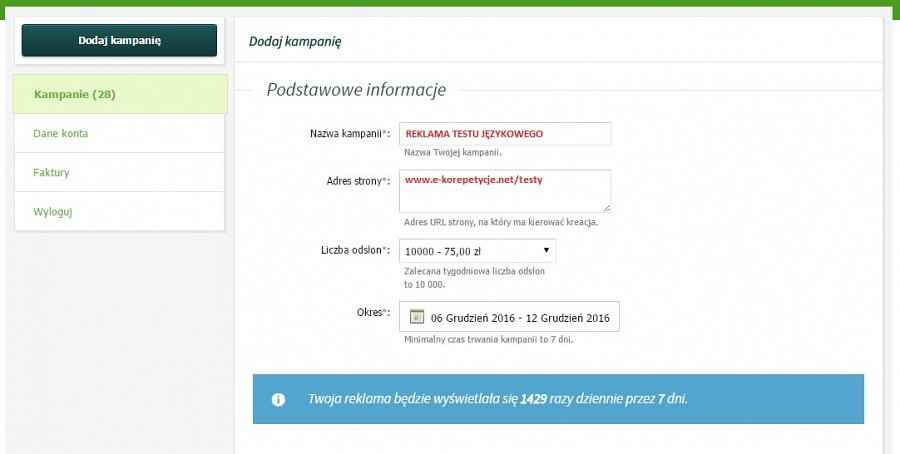 Realizacja następuje po skutecznym złożeniu zamówienia w panelu reklamowym i zaakceptowaniu przez administratora. Czas akceptacji kampanii może wynosić maksymalnie 2 dni robocze, jednak zdarzają się przypadki, w których reklama jeszcze tego samego dnia pojawia się w serwisie.Rozliczenie za reklamę następuje za odsłony (CPM). W panelu każdy Zleceniodawca może na bieżąco sprawdzać statystyki kampanii: liczbę wyświetleń i kliknięć w danym dniu oraz w całym okresie oraz aktualny CTR danej kampanii.FORMAT REKLAMOWYW serwisie e-korepetycje.net reklama jest tylko w jednym widocznym miejscu. Dzięki temu nie jest on inwazyjny dla użytkownika i nie czuje się on nim przytłoczony. Natomiast reklama jest umiejscowiona w środkowej części prawie każdej podstrony serwisu, przez co jest niskie prawdopodobieństwo, że przekaz zostanie niezauważony przez użytkownika.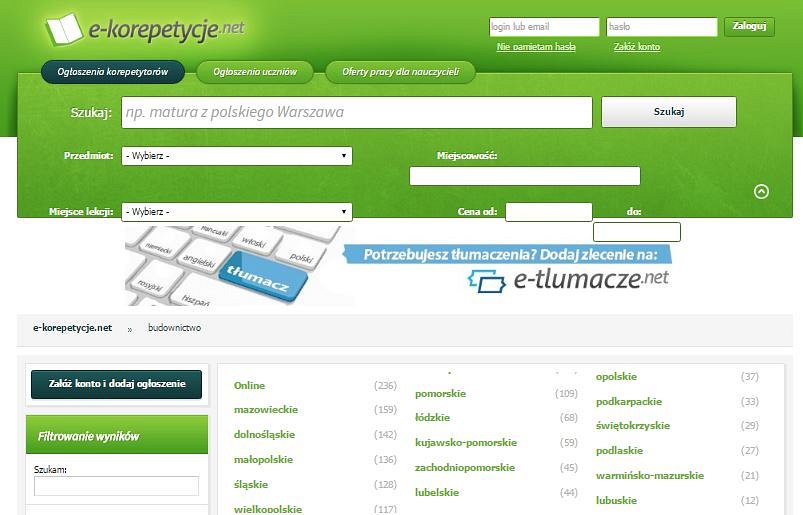 CO DALEJ?System reklamowy w serwisie e-korepetycje.net jest produktem, który stale rozwijamy. Na bieżąco monitorujemy jego użyteczność oraz funkcjonalność. Zbierane są opinie i sugestie klientów, dzięki którym możemy stale wprowadzać zmiany przekazane przez użytkowników. Wkrótce pojawi się też nowa wersja serwisu e-korepetycje.net. Dzięki temu serwis będzie bardziej przyjazny, uzupełniony o nowe funkcje oraz dostosowany do urządzeń mobilnych. To wszystko sprawi, że użytkownicy chętniej będą odwiedzali serwis e-korepetycje.net.